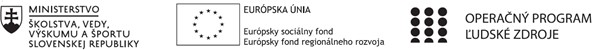 Správa o činnosti pedagogického klubuPríloha 1 Prezenčná listinaPríloha správy o činnosti pedagogického klubuPREZENČNÁ LISTINAMiesto konania stretnutia: Fyzikálna učebňaDátum konania stretnutia: 7.12.2021Trvanie stretnutia: od 14:25 do 16:25 hod. Zoznam účastníkov/členov pedagogického klubu:Meno a priezvisko prizvaných odborníkov/iných účastníkov, ktorí nie sú členmi pedagogického klubu a podpisy :1. Prioritná osVzdelávanie2. Špecifický cieľ1.1.1 Zvýšiť inkluzívnosť a rovnaký prístup ku kvalitnému vzdelávaniu a zlepšiť výsledky a kompetencie detí a žiakov3. PrijímateľSpojená škola sv. Jána Pavla II.4. Názov projektuZvýšením gramotnosti k lepšej budúcnosti študentov Gymnázia sv. Jána Pavla II.5. Kód projektu ITMS2014+312011V6466. Názov pedagogického klubuINTEREDU7. Dátum stretnutia pedagogického klubu7.12.20218. Miesto stretnutia pedagogického klubuFyzikálna učebňa9. Meno koordinátora pedagogického klubuMgr. Ing. Zuzana Mikulíková10. Odkaz na webové sídlo zverejnenejsprávyhttps://gympuo.edupage.org/text/?text=text/text104&subpage=311. Manažérske zhrnutie:Kľúčové slová: ŠkVP ISCED 3A,  inovovaný ŠkVP ISCED 3A, škola, výchovno-vzdelávací proces, učiteľ, žiak, rodič.Krátka anotácia: Analyzovať závery práce Klubu INTEREDU a diskutovať o ich implementácii  do škvp12. Hlavné body, témy stretnutia, zhrnutie priebehu stretnutia:Otvorenie zasadania pedagogického klubuAktuálny stav – analýza aktuálneho ŠkVP ISED 3A platného pre školský rok 2021/2022 (1. časť)Návrhy pre implementáciu inovácii do ŠkVP ISCED 3A pre nastavajúci školský rok 2022/2023 (1. časť)Diskusia a záver        Príloha 1 Prezenčná listinaa)  Otvorenie zasadania pedagogického klubuAktuálny stav – analýza aktuálneho ŠkVP ISED 3A platného pre školský rok 2021/2022 (1. časť)   Súčasný ŠkVP ICSED 3A má za cieľ umožniť komplexný rozvoj žiaka s dôrazom na jeho rast vo všetkých oblastiach. Škola sa zameriava na prípravu žiaka, ktorý vie kriticky myslieť a zároveň eticky konať. ŠkVP Gymnáziá sv. Jána Pavla II. v Poprade obsahuje 3  časti:I.  Charakteristika školyII: Charakteristika ŠkVPIII: Vnútorný systém kontrolyI. Charakteristika školy a II. Charakteristika ŠkVPŠkola vo svojej činnosti stavia na hodnotách harmónie rozumu a srdca. Naše gymnázium ponúka 4-ročný študijný program 7902 J so všeobecným zameraním. Všeobecno-vzdelávací proces sa realizuje podľa ŠkVP ISCED 3A s naplnením štátom predpísaný počet hodín a doplnený o niektoré vyučovacie predmety. Žiaci si vyberajú zo 4 možností smerovania – humanitné, prírodovedné, ekonomické a technické smerovanie. Do vyučovacieho procesu škola zaviedla CLIL metódu , ktorá umožňuje zapojenie rôznych štýlov učenia sa (nielen verbálneho). Žiaci sú na gymnázium prijatí po úspešnom absolvovaní prijímacieho konania zo SLJ a MAT. Škola je otvorená pre žiakov všetkých vierovyznaní. Žiaci ukončia svoje štúdium úspešným absolvovaním maturitnej skúšky a ďalej prevažne pokračujú v štúdiu na VŠ, pričom v priatí na VŠ patríme k najúspešnejším školám kraja.Štatutárnym zástupcom školy je riaditeľka školy Ing. Katarína Krajňáková. Poradné orgány riaditeľa sú: pedagogická rada, predmetové komisie, rada školy.Všetci učitelia spĺňajú kvalifikačné a osobnostné predpoklady pre výkon svojej profesie. Škola aktívne spolupracuje s rodičmi , pravidelne sa konajú zasadnutia Rady školy, zasadnutí s členmi Rodičovského spoločenstva a triedne rodičovské schôdzky.V Škole sa nachádzajú tieto priestory: školská kaplnka, kmeňové triedy, odborné učebne, multimediálna učebňa, jazyková učebňa, projektová učebňa, učebne INF, učebňa SJL, učebňa FYZ, učebňa CHE – BIO, školská knižnica, tri zborovne: ZŠ, GYM, ZUŠ, telocvičňa, školská jedáleň, školské ihrisko,kancelárie, sociálne zariadenia.Viaceré priestory školy sú novo zrekonštruované, iné sú ešte vo fáze prípravných plánov a projektov na ich obnovenie.III: Vnútorný systém kontrolyZameriava sa na hodnotenie kvality:vzdelávacích výsledkov žiakov, ktoré sú realizované v súlade so zákonom o výchove a vzdelávaní č. 245/2008 Z.Z., tzv. „školský zákon“práce pedagogických zamestnancov školyŠkVP podrobne popisuje oblasti hodnotenia, hlavné priority a nástroje na zisťovanie úrovne školy. c) Implementácia inovácií do do ŠkVP ISCED 3A pre nastavajúci školský rok 2022/2023Priority popisované v aktuálnom ŠkVP aktívne realizujeme v našej každodennej praxi.Jedným z cieľov školy je aj pomáhať svojim žiakom pri ich intelektualnom ako aj osobnostnom raste. Svojimi aktivitami to aj napĺňa a zahŕňa to aj aktuálny ŠkVP  Do ŠkVP odporúčeme v ďalšom školskom roku zakomponovať aj ďalšie aktivity a projekty, ako je inovácia knižnice, práca žiakov v knižnici, čitateľský klub, SOČ, krúžková činnosť a pod. Aktívnejšie pokračovať chceme programom Erasmus. Plánujeme založenie internetového školského časopisu a divadelnej skupiny. Do ŠkVP môžeme v budúcm školskom roku zahrnúť aj iné duchovné aktivity, na ktorých sa študenti zúčastňujú (Milión detí sa modlí ruženec, Okuliare pre Afriku a pod.). V časti b.) I. a II., spolupráca s inými subjektmi, navrhujeme do znenia nového ŠkVP zahrnúť aj spoluprácu so Saleziánmi, ktorí na školu dlhodobo a pravidelne prichádzajú vysluhovať sviatosť zmierenia a spoluprácu s CPPPaP.Škola ponúka svojim žiakom v treťom a štvrtom ročníku voľbu rozširujúcich predmetov (seminárov). Týždenná dotácia týchto predmetov nie je jednotná. Odporúčame zaviesť jednotnú dvojhodinovú týždennú dotáciu pre každý vyučovací predmet a ponúknuť študentom väčší výber seminárov, aby sa mohli výraznejšie profilovať a špecializovaťuž v nižších ročníkoch gymnázia.      Semináre a by si študenti mali voliť v treťom aj vo štvrtom ročníku štúdia.V rámci vyučovania prírodovedných predmetov odporúčame včleniť do ŠkVP a následne do rozvrhu hodín hodiny laboratórnych cvičení . Tento návrh predkladáme na základe odporúčaní Cieľových požiadaviek pre jednotlivé prírodovedné predmety a môžeme ich len odporúčať zo skúsenosti gymnázií. Navrhujeme taktiež v rámci výučby predmetu anglický jazyk a konverzácia v anglickom jazyku v treťom a štvrtom ročníku rozdeliť triedy gymnázia na dve skupiny.Zavedením tohto návrhu do ŠkVP ISCED 3A pre ďalšie školské roky sa zefektívni práca učiteľa i žiakov a zlepšia sa študijné výsledky žiakov.Vybavenie (odborných) učební sa pomaly rozbieha a v budúcnosti je potrebné výrazné inovovanie učební, predovšetkým učebne jazykov (dodať interaktívnu tabuľu, zmeniť usporiadanie triedy), učebne slovenského jazyka a literatúry (interaktívna tabuľa, zariadenie triedy), učebňa fyziky, učebňa biológie a pod. Odporúčame zriadiť v kmeňových triedach gymnázia odborné učebne, triedy inovovať a vybaviť IKT technikou, preorganizovať usporiadanie lavíc (usporiadanie do polkruhu, práca v skupiách a pod.). Navrhujeme zriadiť učebne pre jednotlivých učiteľov gymnázia a presuny žiakov do odborných učení podľa jedntlivých predmetov, čím by sa zefektívnil vyučovací proces. Okrem hospitácií vedenia školy na hodinách navrhujeme vzájomné hospitácie kolegov na hodinách v rámci jednotlivých PK, čím vyučujúci môže nadobudnúť hodnotnú spätnú väzbu.Odporúčame pokračovať v organizovaní aktivít a podujatí zameraných na rozvoj duchovného rastu žiakov a zamestnancov školy. Navrhujeme organizáciu teambuildingových akcií pre učiteľov pre podporenie  atmosféry spolupráce mezi kolegami. 13. Závery a odporúčania:Výsledky analýzy ŠkVP ISCED 3A prediskutovať s členmi ďalších pedagogických klubov. Nájsť spoločné východiskové body a zaviesť ich do ŠkVP ISCED 3A pre nastavujúci školský rok 2022/2023 a hlavne do pedagogickej praxe.14.	Vypracoval (meno,priezvisko)Mgr. Adela Trusková, PhD15.	Dátum07.12.202116.	Podpis17.	Schválil (meno,priezvisko)Mgr. Ing. Zuzana Mikulíková18.	Dátum7.12.202119.	PodpisPrioritná os:VzdelávanieŠpecifický cieľ:Strategický plán školyPrijímateľ:Spojená škola sv. Jána Pavla II.Názov projektu:Zvýšením gramotnosti k lepšej budúcnosti študentov Gymnázia sv. Jána Pavla II.Kód ITMS projektu:312011V646Názov pedagogického klubu:Klub INTEREDUČ.Meno a priezviskoPodpisInštitúcia1.PaedDr. Zuzana ČerkalováGymnázium sv. Jána Pavla II.2.RNDr. Ondrej Kapusta, PhD.Gymnázium sv. Jána Pavla II.3.Mgr. Ing. Zuzana MikulíkováGymnázium sv. Jána Pavla II.4.Mgr. Adela Trusková, PhD.Gymnázium sv. Jána Pavla II.Č.Meno a priezviskoPodpisInštitúcia1.Ing. Blanka HoligováGymnázium sv. Jána Pavla II.2.Mgr. Anna ŠpinerováGymnázium sv. Jána Pavla II.